اللجنة المعنية بالحقوق الاقتصادية والاجتماعية والثقافية‏‏		قرار اعتمدته اللجنة بموجب البروتوكول الاختياري الملحق بالعهد الدولي الخاص بالحقوق الاقتصادية والاجتماعية والثقافية، بشأن البلاغ رقم 28/2018*بلاغ مقدم من:			ت. ه. الشخص المدعى أنه ضحية:	صاحبة البلاغالدولة الطرف:			إسبانياتاريخ تقديم البلاغ:		٩ نيسان/أبريل ٢٠١٨الموضوع:			الطرد بسبب الاحتلال دون سند قانوني	إن اللجنة المعنية بالحقوق الاقتصادية والاجتماعية والثقافية، إذ لاحظت في اجتماعها المعقود في 11 تشرين الأول/أكتوبر 2019 أن الاتصال بصاحبة البلاغ قد فُقد رغم المحاولات المتكررة للاتصال بها، فإنها قررت وقف النظر في البلاغ رقم 28/2018 وفقاً للمادة ١٧ من نظامها الداخلي المؤقت بموجب البروتوكول الاختياري الملحق بالعهد الدولي الخاص بالحقوق الاقتصادية والاجتماعية والثقافية.الأمم المتحدةE/C.12/66/D/28/2018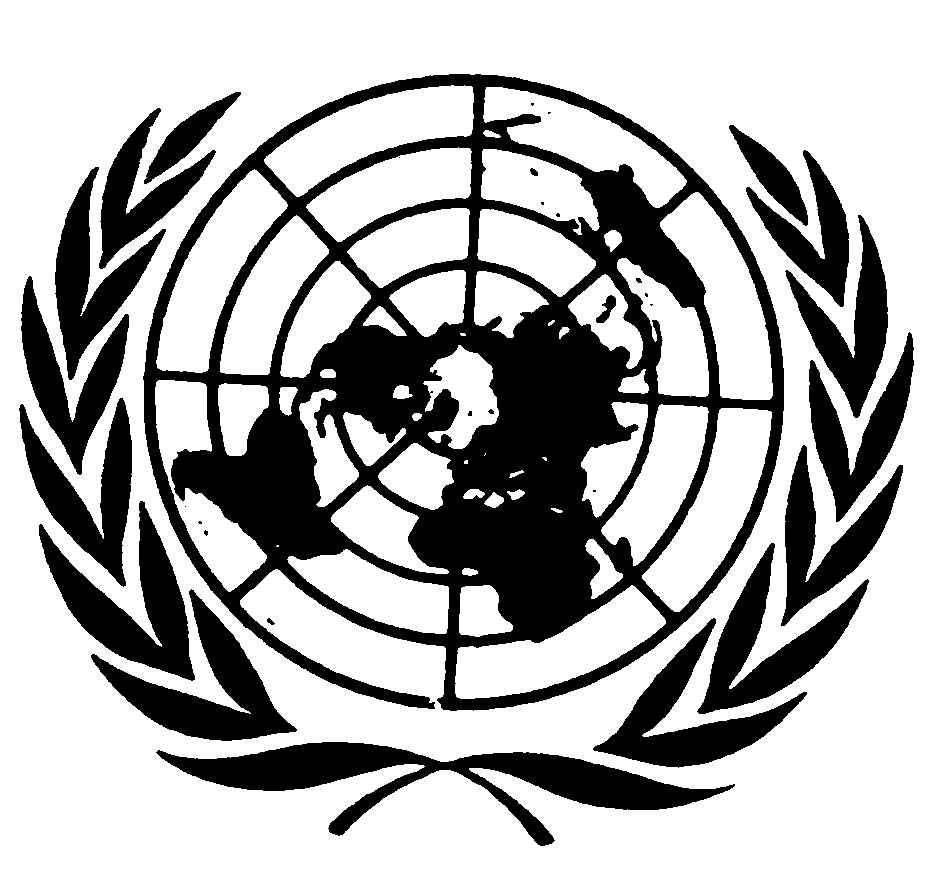 المجلس الاقتصادي والاجتماعيDistr.: General19 November 2019ArabicOriginal: Spanish